Turbo blowersOil-free, efficient, dependablePillAerator turbo blowers from Kaeser Kompressoren are the ideal choice for aeration processes with high air demand in biological water treatment applications. Using cutting-edge technology, they provide energy-efficient and reliable operation to ensure low life-cycle costs.With flow rates up to 1600 m³/h and differential pressures up to 1.3 bar, Kaeser turbo blowers can be operated wherever oil-free process air is required in the low-pressure range. They are frequently used to supply blower air for aeration purposes in communal and industrial wastewater treatment applications, but are equally well-suited to flotation, fermentation, fluidisation and the generation of blast and combustion air.These machines stand out not only for their exceptional efficiency, but also for their intelligent design. The turbo impeller is driven directly by a high-speed motor inside a shaft supported by magnetic bearings, making the system completely wear-free. This means that no lubrication is required, saving both work time and costs when it comes to maintenance. The intelligent magnetic bearings, which are protected against unexpected mains power failure, actively control the rotor position at every operating point, thereby achieving a very broad control range for the flow rate. Magnetic levitation of the bearings from start-up through to standstill enables completely wear-free operation, allowing an unlimited starting frequency for the turbo blower. To stop the process air supply, the motor can be brought to a standstill, thereby saving energy.Cooling of key components is achieved independently of the outside ambient air, thereby protecting them against the ingress of fine particles. This in turn ensures long-term uninterrupted operation. In order that PillAerator turbo blowers can always be operated at optimum efficiency, versions are available for three optimised pressure ranges: L (up to 1000 mbar), M (up to 1200 mbar) and H (up to 1350 mbar).Free for publication, copy appreciated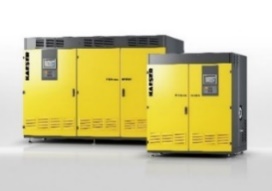 Thanks to contact-free and lubricant-free magnetic bearings, PillAerator turbo blowers from Kaeser provide exceptional efficiency and operate completely without wear. 